Escuela  de Computación e Informática.	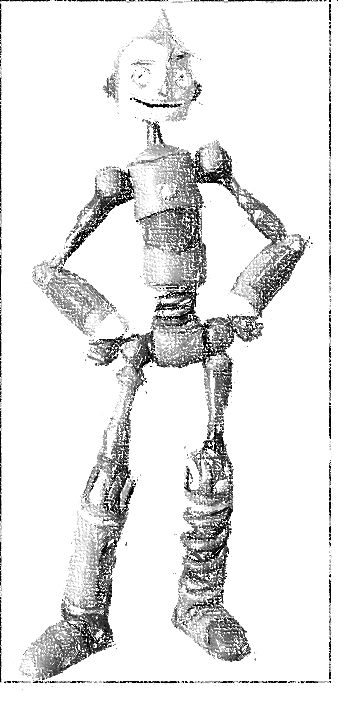 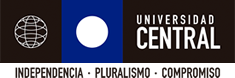 Facultad de Ingeniería.Universidad Central de Chile.Concurso Robots Seguidores de Línea.Convoca a los estudiantes de la Facultad FING a participar en equipos de 2 o 3 estudiantes, en la creación de un robots seguidor de líneas.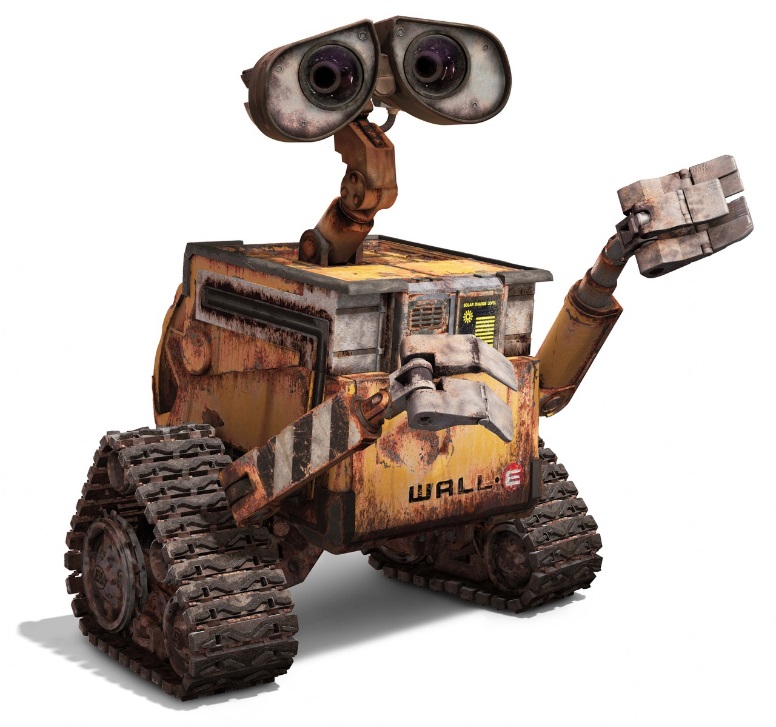 